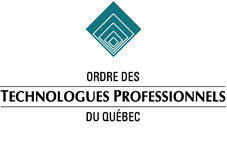 MEMBRES EN ORTHÈSES ET PROTHÈSES ORTHOPÉDIQUESLABORATOIRE D’IDÉESFormulaire à retourner d’ici le vendredi 5 juin 2015 par courriel à : communications@otpq.qc.caou par fax : 514 845-3643 à l’attention de Denis BeauchampPour répondre, il suffit d’écrire dans les cases grisées.No de membre :      Nom :      	Prénom :      Téléphone :      	Cellulaire :      Ville :      	Courriel :      Curriculum vitae joint : 	Résumé de mon parcours professionnel joint : Suggestions d’idées ou de sujets à aborder par le Groupe :      Texte d’intention (60 mots maximum) :      